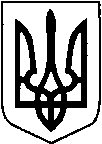 УКРАЇНАТЕТІЇВСЬКА  МІСЬКА  РАДАТЕТІЇВСЬКОГО  РАЙОНУ  КИЇВСЬКОЇ  ОБЛАСТІТРИДЦЯТЬ  ШОСТА СЕСІЯ  СЬОМОГО  СКЛИКАННЯ  РІШЕННЯПро затвердження проектів землеустрою, технічних документацій та передачу громадянам земельних ділянок у власність,які розташовані на території Тетіївської міської ради                  Розглянувши заяви громадян, розроблені ПП «Земля», ФОП Шамрай Д.В., ТОВ «Український земельний кадастр», ФОП Чабан М.М. проекти землеустрою щодо відведення земельних ділянок у власність, технічні документації із землеустрою щодо встановлення (відновлення) меж земельної ділянки в натурі (на місцевості), на підставі рішення 25 сесії 7 скликання № 381 від 22.09.2017 року, керуючись пунктом 34 частиною 1 статті 26 Закону України «Про місцеве самоврядування в Україні», відповідно до статей 12,116,118,121,122,125,126,134,186-1, Земельного кодексу України, статтями 19, 25, 50, 55 Закону України «Про землеустрій», Закону України « Про державну реєстрацію речових прав на нерухоме майно та їх обтяжень» Тетіївська міська рада                                                         ВИРІШИЛА :      1.Затвердити розроблені ПП «Земля», ФОП Шамрай Д.В., ТОВ «Український земельний кадастр»   проекти землеустрою щодо  відведення земельних ділянок у власність, технічні документації із землеустрою щодо  встановлення (відновлення) меж земельної ділянки в натурі (на місцевості), які розташовані на території Тетіївської міської ради  - Олійник  Галині  Леонідівні  м. Тетіїв вул. Злагоди, 22,   площею  0,07 га   для будівництва та обслуговування житлового будинку,  господарських  будівель і споруд (присадибна ділянка), кадастровий  номер   3224610100:01:150:0032;  - ½ Безпалько Марії Миколаївні  та  ½ Юрчуку Володимиру  Миколайовичу  м. Тетіїв  вул. Злагоди,13, у спільну часткову власність  площею  0,10 га для будівництва та обслуговування житлового будинку,  господарських  будівель і споруд (присадибна ділянка), кадастровий  номер   3224610100:01:173:0029;  - ½  Безпалько Марії Миколаївні та ½  Юрчуку Володимиру  Миколайовичу   м. Тетіїв вул. Злагоди,13, у спільну часткову власність,   площею  0,0941 га  для ведення особистого селянського  господарства, кадастровий  номер   3224610100:01:173:0030;-  Нескороженому   Олегу  Петровичу   м.Тетіїв  вул. Ярослава Мудрого,19   площею 0,05 га для будівництва та обслуговування  житлового   будинку,   господарських  будівель і споруд (присадибна ділянка),  кадастровий номер   3224610100:01:175:0041;- Крамар  Ірині  Вікторівні   с.Дібрівка    площею   2,0 га  для ведення особистого  селянського   господарства , кадастровий  номер3224683200:07:004:0004; - Залевській  Галині Іванівні  с.Григорівка   вул.Скибинецька  б/н     площею  0,30 га  для ведення особистого селянського господарства, кадастровий  номер  3224688202:02:005:0007;-  Атаманчук  Надії  Василівні с. Ненадиха   площею    1,8  га для ведення особистого селянського господарства,    кадастровий номер 3224684801:01:050:0001;- Мельнику  Миколі Івановичу   с.Тайниця,  площею 0,40 га  для  ведення особистого селянського господарства, кадастровий номер 3224687400:03:008:0007;- Бойко Сергію Андрійовичу   с.Тайниця,  площею 0,71 га  для  ведення особистого селянського господарства, кадастровий номер 3224687401:01:016:0007;- Кравчук Катерині  Дмитрівні  с.Тайниця,  площею 0,47 га  для  ведення особистого селянського господарства, кадастровий номер 3224687401:01:016:0003;- Кравчуку Андрію Володимировичу   с.Тайниця,  площею 0,90 га  для  ведення особистого селянського господарства, кадастровий номер 3224687401:01:046:0004;- Поліщуку Олександру Дмитровичу    с.Тайниця,  площею 0,40 га  для  ведення особистого селянського господарства, кадастровий номер 3224687401:01:046:0002;- Подгорняку  Миколі  Юрійовичу    с.Тайниця,  площею 1,0 га  для  ведення особистого селянського господарства, кадастровий номер 3224687401:01:046:0009;- Лисому Володимиру Григоровичу   с.Тайниця,  площею 0,4934 га  для  ведення особистого селянського господарства, кадастровий номер 3224687401:01:046:0001;- Іваніцькому  Андрію Федоровичу    с.Тайниця,  площею 1,5290 га  для  ведення особистого селянського господарства, кадастровий номер 3224687401:01:046:0006;- Наумець Валентину Андрійовичу    с.Тайниця,  площею 0,23 га  для  ведення особистого селянського господарства, кадастровий номер 3224687401:01:016:0005;- Якимчуку Анатолію Степановичу    с.Тайниця,  площею 0,7512 га  для  ведення особистого селянського господарства, кадастровий номер 3224687400:03:008:0008;- Іщенку Олегу  Сергійовичу    с.Тайниця,  площею 0,33 га  для  ведення особистого селянського господарства, кадастровий номер 3224687401:01:016:0004;- Кравцю  Юрію Васильовичу    с.Тайниця,  площею 0,37 га  для  ведення особистого селянського господарства, кадастровий номер 3224687401:01:046:0005;- Ковальчук Лідії Іванівні    с.Тайниця,  площею 0,53 га  для  ведення особистого селянського господарства, кадастровий номер 3224687401:01:016:0006;- Терновому Віктору Васильовичу    с.Тайниця,  площею 0,38 га  для  ведення особистого селянського господарства, кадастровий номер 3224687401:01:016:0002;- Івасик  Наталії Володимирівні    с.Тайниця,  площею 1,0 га  для  ведення особистого селянського господарства, кадастровий номер 3224687400:03:008:0009;- Волковій Ніні Саввівні    с.Тайниця,  площею 0,31 га  для  ведення особистого селянського господарства, кадастровий номер 3224687401:01:016:0001;- Васильчук Світлані  Анатоліївні    с.Тайниця,  площею 0,5805 га  для  ведення особистого селянського господарства, кадастровий номер 3224687401:01:046:0008;- Гуржиній Тетяні Іванівні    с.Тайниця,  площею 0,30 га  для  ведення особистого селянського господарства, кадастровий номер 3224687401:01:016:0009;- Поліщук Лідії  Олександрівні    с.Тайниця,  площею 0,2519 га  для  ведення особистого селянського господарства, кадастровий номер 3224687400:03:008:0005;- Поліщуку Олександру Володимировичу    с.Тайниця,  площею 0,7901 га  для  ведення особистого селянського господарства, кадастровий номер 3224687401:01:047:0004;- Поліщук  Марії  Михайлівні   с.Тайниця,  площею 0,77 га  для  ведення особистого селянського господарства, кадастровий номер 3224687400:03:008:0106;- Данильчук  Олені Ананіївні   с.Тайниця,  площею 0,3608 га  для  ведення особистого селянського господарства, кадастровий номер 3224687401:01:010:0030;- Іваніцькому  Анатолію Степановичу    с.Тайниця,  площею 1,2622 га  для  ведення особистого селянського господарства, кадастровий номер 3224687401:01:047:0005;- Іваніцькій Анні Анатоліївні   с.Тайниця,  площею 0,5561 га  для  ведення особистого селянського господарства, кадастровий номер 3224687401:01:046:0007;- Перестюку Аркадію Олексійовичу  с.Тайниця,  площею 0,9751 га  для  ведення особистого селянського господарства, кадастровий номер 3224687401:01:010:0024;- Бабченко Ларисі Михайлівні   с.Тайниця,  площею 0,40 га  для  ведення особистого селянського господарства, кадастровий номер 3224687400:03:008:0006;- Іщенку Павлу Андрійовичу   с.Тайниця,  площею 0,60 га  для  ведення особистого селянського господарства, кадастровий номер 3224687401:01:016:0008;- Гричанюку Олександру Івановичу   с.Горошків  вул.Молодіжна,  площею 0,25 га    для будівництва та обслуговування житлового будинку,  господарських  будівель і споруд (присадибна ділянка), кадастровий  номер   3224682001:01:004:0058;- Крайневській  Ганні Василівні   с.Черепинка   вул.Мічуріна,15,  площею 0,1951га для будівництва та обслуговування житлового будинку,  господарських  будівель і споруд (присадибна ділянка), кадастровий  номер   3224688203:03:033:0001;- Камінському Євгенію Миколайовичу  на території Тетіївської міської ради (Голодьківський старостинський округ), площею 1,7 га  для  ведення особистого селянського господарства, кадастровий номер  3224681600:02:007:0067;- Мартинюку Миколі  на території Тетіївської міської ради (Голодьківський старостинський округ), площею 1,7 га  для  ведення особистого селянського господарства, кадастровий номер  3224681600:02:007:0064;- Мартинюк Ользі Миколаївні  на території Тетіївської міської ради (Голодьківський старостинський округ), площею 1,7 га  для  ведення особистого селянського господарства, кадастровий номер  3224681600:02:007:0063;- Камінському Богдану Станіславовичу  на території Тетіївської міської ради (Голодьківський старостинський округ), площею 1,7 га  для  ведення особистого селянського господарства, кадастровий номер  3224681600:02:007:0068;- Бальчуку Олександру Володимировичу  на території Тетіївської міської ради (Голодьківський старостинський округ), площею 1,7 га  для  ведення особистого селянського господарства, кадастровий номер  3224681600:02:007:0069;- Мартинюк Анні Олегівні  на території Тетіївської міської ради (Голодьківський старостинський округ), площею 1,7 га  для  ведення особистого селянського господарства, кадастровий номер  3224681600:02:007:0065;2. Передати у власність громадянам земельні ділянки, які розташовані на території Тетіївської міської ради за рахунок земель комунальної  власності  - Олійник  Галині  Леонідівні  м. Тетіїв вул. Злагоди, 22,   площею  0,07 га га  для будівництва та обслуговування житлового будинку,  господарських  будівель і споруд (присадибна ділянка), кадастровий  номер   3224610100:01:150:0032;  - ½ Безпалько Марії Миколаївні  та ½ Юрчуку Володимиру  Миколайовичу у спільну часткову власність  м. Тетіїв  вул. Злагоди,13,   площею  0,10 га  для будівництва та обслуговування житлового будинку,  господарських  будівель і споруд (присадибна ділянка), кадастровий  номер   3224610100:01:173:0029;  - ½ Безпалько Марії Миколаївні  та ½ Юрчуку Володимиру  Миколайовичу у спільну часткову власність    м. Тетіїв  вул. Злагоди,13,   площею  0,0941 га  для ведення   особистого   селянського  господарства, кадастровий  номер   3224610100:01:173:0030;-  Нескороженому   Олегу  Петровичу   м.Тетіїв  вул. Ярослава Мудрого,19   площею 0,05 га для будівництва та обслуговування  житлового   будинку,   господарських  будівель і споруд (присадибна ділянка),  кадастровий номер   3224610100:01:175:0041;- Крамар  Ірині  Вікторівні   с.Дібрівка    площею   2,0 га  для ведення особистого  селянського   господарства , кадастровий  номер3224683200:07:004:0004; - Залевській  Галині Іванівні  с.Григорівка   вул.Скибинецька  б/н     площею  0,30 га  для ведення особистого селянського господарства, кадастровий  номер  3224688202:02:005:0007;-  Атаманчук  Надії  Василівні с. Ненадиха   площею    1,8  га для ведення особистого селянського господарства,    кадастровий номер 3224684801:01:050:0001;- Мельнику  Миколі Івановичу   с.Тайниця,  площею 0,40 га  для  ведення особистого селянського господарства, кадастровий номер 3224687400:03:008:0007;- Бойко Сергію Андрійовичу   с.Тайниця,  площею 0,71 га  для  ведення особистого селянського господарства, кадастровий номер 3224687401:01:016:0007;- Кравчук Катерині  Дмитрівні  с.Тайниця,  площею 0,47 га  для  ведення особистого селянського господарства, кадастровий номер 3224687401:01:016:0003;- Кравчуку Андрію Володимировичу   с.Тайниця,  площею 0,90 га  для  ведення особистого селянського господарства, кадастровий номер 3224687401:01:046:0004;- Поліщуку Олександру Дмитровичу    с.Тайниця,  площею 0,40 га  для  ведення особистого селянського господарства, кадастровий номер 3224687401:01:046:0002;- Подгорняку  Миколі  Юрійовичу    с.Тайниця,  площею 1,0 га  для  ведення особистого селянського господарства, кадастровий номер 3224687401:01:046:0009;- Лисому Володимиру Григоровичу   с.Тайниця,  площею 0,4934 га  для  ведення особистого селянського господарства, кадастровий номер 3224687401:01:046:0001;- Іваніцькому  Андрію Федоровичу    с.Тайниця,  площею 1,5290 га  для  ведення особистого селянського господарства, кадастровий номер 3224687401:01:046:0006;- Наумець Валентину Андрійовичу    с.Тайниця,  площею 0,23 га  для  ведення особистого селянського господарства, кадастровий номер 3224687401:01:016:0005;- Якимчуку Анатолію Степановичу    с.Тайниця,  площею 0,7512 га  для  ведення особистого селянського господарства, кадастровий номер 3224687400:03:008:0008;- Іщенку Олегу  Сергійовичу    с.Тайниця,  площею 0,33 га  для  ведення особистого селянського господарства, кадастровий номер 3224687401:01:016:0004;- Кравцю  Юрію Васильовичу    с.Тайниця,  площею 0,37 га  для  ведення особистого селянського господарства, кадастровий номер 3224687401:01:046:0005;- Ковальчук Лідії Іванівні    с.Тайниця,  площею 0,53 га  для  ведення особистого селянського господарства, кадастровий номер 3224687401:01:016:0006;- Терновому Віктору Васильовичу    с.Тайниця,  площею 0,38 га  для  ведення особистого селянського господарства, кадастровий номер 3224687401:01:016:0002;- Івасик  Наталії Володимирівні    с.Тайниця,  площею 1,0 га  для  ведення особистого селянського господарства, кадастровий номер 3224687400:03:008:0009;- Волковій Ніні Саввівні    с.Тайниця,  площею 0,31 га  для  ведення особистого селянського господарства, кадастровий номер 3224687401:01:016:0001;- Васильчук Світлані  Анатоліївні    с.Тайниця,  площею 0,5805 га  для  ведення особистого селянського господарства, кадастровий номер 3224687401:01:046:0008;- Гуржиній Тетяні Іванівні    с.Тайниця,  площею 0,30 га  для  ведення особистого селянського господарства, кадастровий номер 3224687401:01:016:0009;- Поліщук Лідії  Олександрівні    с.Тайниця,  площею 0,2519 га  для  ведення особистого селянського господарства, кадастровий номер 3224687400:03:008:0005;- Поліщуку Олександру Володимировичу    с.Тайниця,  площею 0,7901 га  для  ведення особистого селянського господарства, кадастровий номер 3224687401:01:047:0004;- Поліщук  Марії  Михайлівні   с.Тайниця,  площею 0,77 га  для  ведення особистого селянського господарства, кадастровий номер 3224687400:03:008:0106;- Данильчук  Олені Ананіївні   с.Тайниця,  площею 0,3608 га  для  ведення особистого селянського господарства, кадастровий номер 3224687401:01:010:0030;- Іваніцькому  Анатолію Степановичу    с.Тайниця,  площею 1,2622 га  для  ведення особистого селянського господарства, кадастровий номер 3224687401:01:047:0005;- Іваніцькій Анні Анатоліївні   с.Тайниця,  площею 0,5561 га  для  ведення особистого селянського господарства, кадастровий номер 3224687401:01:046:0007;- Данильчук  Олені Ананіївні   с.Тайниця,  площею 0,3608 га  для  ведення особистого селянського господарства, кадастровий номер 3224687401:01:010:0030;- Перестюку Аркадію Олексійовичу  с.Тайниця,  площею 0,9751 га  для  ведення особистого селянського господарства, кадастровий номер 3224687401:01:010:0024;- Бабченко Ларисі Михайлівні   с.Тайниця,  площею 0,40 га  для  ведення особистого селянського господарства, кадастровий номер 3224687400:03:008:0006;- Іщенку Павлу Андрійовичу   с.Тайниця,  площею 0,60 га  для  ведення особистого селянського господарства, кадастровий номер 3224687401:01:016:0008;- Гричанюку Олександру Івановичу   с.Горошків  вул.Молодіжна,  площею 0,25 га    для будівництва та обслуговування житлового будинку,  господарських  будівель і споруд (присадибна ділянка), кадастровий  номер   3224682001:01:004:0058;- Крайневській  Ганні Василівні   с.Черепинка   вул.Мічуріна,15,  площею 0,1951га для будівництва та обслуговування житлового будинку,  господарських  будівель і споруд (присадибна ділянка), кадастровий  номер   3224688203:03:033:0001;- Камінському Євгенію Миколайовичу  на території Тетіївської міської ради (Голодьківський старостинський округ), площею 1,7 га  для  ведення особистого селянського господарства, кадастровий номер  3224681600:02:007:0067;- Мартинюку Миколі  на території Тетіївської міської ради (Голодьківський старостинський округ), площею 1,7 га  для  ведення особистого селянського господарства, кадастровий номер  3224681600:02:007:0064;- Мартинюк Ользі Миколаївні  на території Тетіївської міської ради (Голодьківський старостинський округ), площею 1,7 га  для  ведення особистого селянського господарства, кадастровий номер  3224681600:02:007:0063;- Камінському Богдану Станіславовичу  на території Тетіївської міської ради (Голодьківський старостинський округ), площею 1,7 га  для  ведення особистого селянського господарства, кадастровий номер  3224681600:02:007:0068;- Бальчуку Олександру Володимировичу  на території Тетіївської міської ради (Голодьківський старостинський округ), площею 1,7 га  для  ведення особистого селянського господарства, кадастровий номер  3224681600:02:007:0069;- Мартинюк Анні Олегівні  на території Тетіївської міської ради (Голодьківський старостинський округ), площею 1,7 га  для  ведення особистого селянського господарства, кадастровий номер  3224681600:02:007:0065;3.Громадянам, яким передані у власність земельні ділянки, звернутися    до органів державної реєстрації.   4.Спеціалісту міської ради з земельних питань внести зміни в земельно-         кадастрову книгу по обліку земель та направити рішення в Тетіївське відділення Білоцерківської ОДПІ для внесення змін до даних по нарахуванню земельного податку.  5.Контроль за виконанням даного рішення покласти на постійну депутатську комісію з питань регулювання земельних відносин, архітектури, будівництва та охорони навколишнього середовища (голова Касяненко В.М.)		Міський  голова                                                  Р. В. Майструк     Начальник юридичного відділу                                                  Н. М. Складена  20.10.2020 р  № 994 -36 -VII